OGŁOSZENIE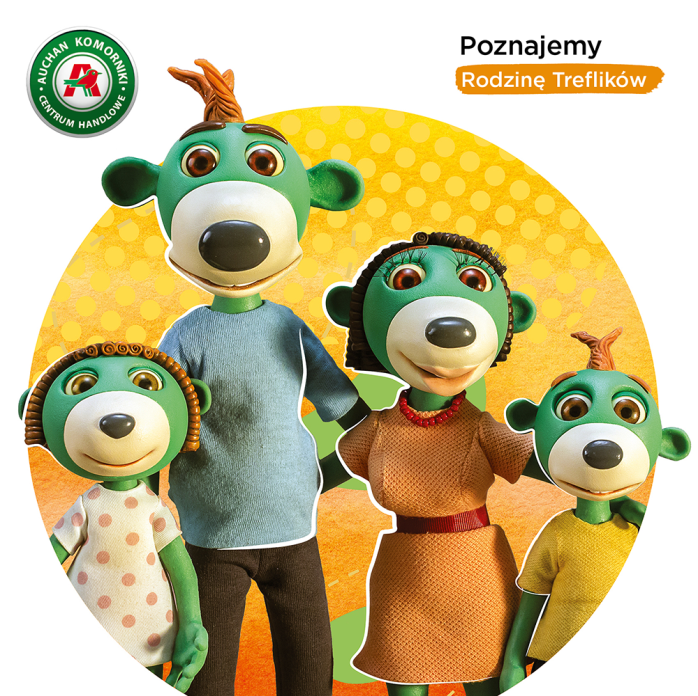        7 maja 2019r.(tj. wtorek)  razem z Treflikami będziemy świętować                                    TANECZNY DZIEŃ!Prosimy, aby w tym dniu zaopatrzyć swoje pociechy                        w „taneczne stroje”.                    